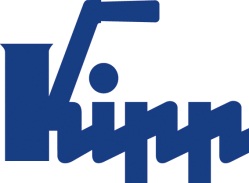 Press release 	Sulz am Neckar, Germany, August 2016KIPP at the AMB - Hall 1 | Stand 1I71Clamping, machining, manufacturing – complete solutions from KIPPThe HEINRICH KIPP WERK released the new WORKHOLDING SYSTEMS catalogue at the end of 2015. The catalogue contains more than 2000 clamping components, including the UNI lock zero-point clamping system, the UNI lock 5-axis modular system 
and the 5-axis clamping system compact. The UNI lock zero-point clamping system from KIPP facilitates the quick and precise clamping of fixtures and clamping components. This optimises work on machine-tools, machining centres and measuring equipment:Workpieces or fixtures can be exchanged in secondsSignificant reduction of set-up timesPositive locking and retaining force up to 75,000 N100% compatibility with 5-axis modular systemThe compatible KIPP UNI lock 5-axis modular system was developed specifically for 5-side machining. Also ideal for clamping complex workpieces. They can be completely machined in a single clamping setup and are positively coupled with the 5-axis modular system. The modular construction and the wide variety of modules allows the system to be individually configured and recombined for all applications. More than 70 elements are available. An innovative expansion of the range in the form of a smaller modular system will be presented at the AMB.With its "5-axis clamping system compact", KIPP is setting new standards for 5-side machining of complex workpieces on modern 5-axis machines. Key features:new clamping technology with integrated positive down function along with flexibility for small and large workpieces.Advantages: Positive down effect on both jaw platesVery high tractive force and rigidity in the systemClamping width up to 320 mm, freely extendableExcellent tool accessibility which in turn increases tool service lifeKIPP will be presenting products with a proven track record at the AMB in Stuttgart, showing how they can be combined to create perfect all-round solutions.Characters including spaces:Headline:	65 charactersPre-head:	37 charactersText:	1879 charactersTotal:	1981 charactersHEINRICH KIPP WERK KGStefanie Beck, MarketingHeubergstrasse 272172 Sulz am Neckar, GermanyTelephone: +49 (0) 7454 793-30e-mail: stefanie.beck@kipp.comAdditional information and press photosPhoto	Workholding systems from KIPP
Photo: KIPP Image copyright: Released for licence-free and royalty-free publication in speciality media. Please cite the source and submit a reference. See www.kipp.com, Region: Germany, Category: News/Newsroom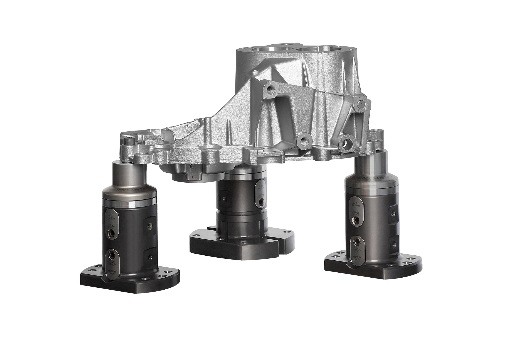 Image fileKIPP-5-Achs-Modulsystem-UNI lock.jpg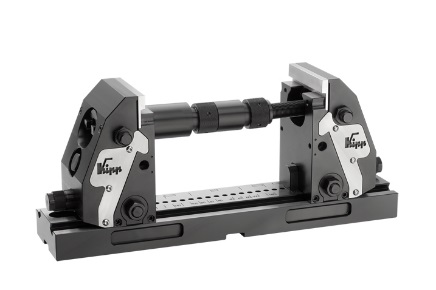 Image file: KIPP-5-Achs-Spanner kompakt.jpg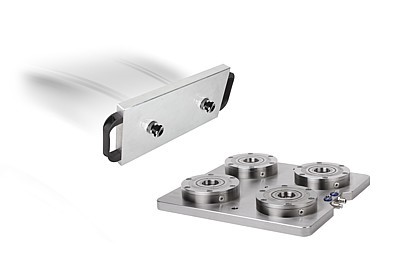 Image file: 
KIPP-Nullpunkt-Spannsystem-UNI lock.jpg